[Título del artículo en la lengua escogida][Título del artículo en inglés, si la lengua escogida es otra]AUTOR/A [dejar tal cual para garantizar anonimato]Identificador ORCID [dejar tal cual para garantizar anonimato]Institución [insertada después del proceso de evaluación por pares]Correo electrónico [insertado después del proceso de evaluación por paresRESUMEN[Introduzca aquí el resumen en español/portugués. En este espacio debe anunciar el contenido del artículo, los objetivos, las hipótesis que se van a debatir, la metodología que se empleara, etc. No separe el texto en párrafos. El resumen ha de tener entre 250 y 300 palabras.]Palabras clave: aquí van las palabras clave en español, que deben ir separadas por caracteres de punto y coma. El número máximo es cinco y se ha de evitar la utilización de aquellas palabras que ya estén incluidas en el título del trabajo.ABSTRACT[Introduzca aquí el resumen en inglés. En este espacio debe anunciar el contenido del artículo, los objetivos, las hipótesis que se van a debatir, la metodología que se empleara, etc. No separe el texto en párrafos. El resumen ha de tener entre 250 y 300 palabras.]Keywords: aquí van las palabras clave en inglés, que deben ir separadas por caracteres de punto y coma. El número máximo es cinco y se ha de evitar la utilización de aquellas palabras que ya estén incluidas en el título del trabajo.[CITA MARCO si la hubiera]1. Título del primer epígrafe. Se recomienda que sea una introducción y que, si no dedica un apartado específico para ello, especifique la metodología empleada en el artículo[Aquí empieza el cuerpo del trabajo. Utilice la cursiva para títulos de publicaciones y obras de arte y términos extranjeros no admitidos por la RAE y por tanto no incluidos en el DEL. Aquí continua el cuerpo del trabajo. Aquí continua el cuerpo del trabajo. Aquí continua el cuerpo del trabajo. Aquí continua el cuerpo del trabajo.][Observe que no hay un espacio extra entre párrafo y párrafo del mismo estilo. El método de citación escogido es el denominado Harvard, que consiste en indicar entre paréntesis el apellido del autor, el año de la obra citada y la página, seguida del símbolo ‘dos puntos’ (:), como por ejemplo (Hernández, 2006: 24). Este tipo de citas admite algunas variantes. Si el apellido del autor forma parte de la frase, basta con poner el año y la página de la obra entre paréntesis, como diría Hernández (2006: 24). Si la cita acoge a varios autores, se separarán por punto y coma, ordenándolos por fecha (Martínez, 2001; Alonso, 2005; Hernández, 2006) o alfabéticamente (Alonso, 2005; Hernández, 2006; Martínez, 2001; Sánchez, 2005; Turia, 2009; Ylleras, 2012; Zeki, 2016).2. Título del segundo epígrafe[Aquí continua el cuerpo del trabajo. Aquí continua el cuerpo del trabajo. Las citas literales de otro autor inferiores a 50 palabras se insertan directamente en el párrafo donde aparece su idea, como por ejemplo en palabras de Gamoneda: “esta es la cita inferior a 40 palabras dentro del cuerpo entrecomillada” (2015: 95).Las citas cuya extensión sea mayor de 50 palabras deben ir en un párrafo distinto, con sangría y cuerpo de letra inferior un punto inferior, como indica el siguiente ejemplo. En opinión de Gamoneda, En este formato aparecería una cita literal superior a 50 palabras. En este formato aparecería una cita literal superior a 50 palabras. En este formato aparecería una cita literal superior a 50 palabras. En este formato aparecería una cita literal superior a 50 palabras. En este formato aparecería una cita literal superior a 50 palabras. En este formato aparecería una cita literal superior a 50 palabras. (2015: 97).Compruebe que el punto de la cita queda detrás del paréntesis. Debe quedar un espacio entre la cita y la continuación del cuerpo del trabajo. Aquí continua el cuerpo del trabajo. Aquí continua el cuerpo del trabajo.]3. Título del tercer epígrafe[Si desea insertar imágenes, debe seguir el siguiente ejemplo.Imagen 1: “Título de la imagen” (Autor, año)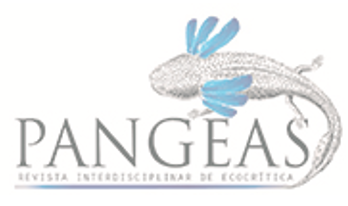 Especifique el copyright de la imagen, por ejemplo: ©Museo Nacional del PradoAquí continua el cuerpo del trabajo. Si desea insertar una tabla, haga una sencilla tabla sin formato, como la siguiente:Tabla 1: “Título de la tabla”[Especifique la fuente, si fuera necesario][Aquí continua el cuerpo del trabajo. Aquí continua el cuerpo del trabajo. Aquí continua el cuerpo del trabajo. Aquí continua el cuerpo del trabajo. Aquí continua el cuerpo del trabajo. Aquí continua el cuerpo del trabajo. Aquí continua el cuerpo del trabajo. Aquí continua el cuerpo del trabajo. Aquí continua el cuerpo del trabajo. Aquí continua el cuerpo del trabajo. Aquí continua el cuerpo del trabajo. Aquí continua el cuerpo del trabajo. Aquí continua el cuerpo del trabajo. Aquí continua el cuerpo del trabajo. Aquí continua el cuerpo del trabajo. Aquí continua el cuerpo del trabajo. Aquí continua el cuerpo del trabajo. Aquí continua el cuerpo del trabajo. Aquí continua el cuerpo del trabajo. Aquí continua el cuerpo del trabajo. Aquí continua el cuerpo del trabajo. Aquí continua el cuerpo del trabajo. Aquí continua el cuerpo del trabajo. Aquí continua el cuerpo del trabajo. Aquí continua el cuerpo del trabajo. Aquí continua el cuerpo del trabajo. Aquí continua el cuerpo del trabajo.]4. Título del siguiente epígrafe. Si procede, ante de las conclusiones habrían de incluirse epígrafes titulados “Resultados” y “Discusión”, sobre todo en artículos de Ciencias Sociales[Aquí continua el cuerpo del trabajo. Aquí continua el cuerpo del trabajo. Aquí continua el cuerpo del trabajo.]4. Último epígrafe. El último debe titularse Conclusiones o similar[A continuación mostramos un ejemplo de bibliografía. Por favor, referencie únicamente las obras citadas durante la elaboración del artículo. Observe que en la bibliografía damos ejemplos de libros, artículos, capítulos de libros, obras consultadas en una fuente distinta a su lengua original (es necesario especificar el traductor con la abreviatura de su lengua correspondiente), tesis doctorales, artículos en publicaciones periódicas y artículos digitales que poseen DOI (es necesario especificar el DOI en línea aparte).]BIBLIOGRAFÍA ACAMPORA, R. (2006). Corporal Compassion: animal ethics and philosophy of body. Pittsburgh: University Pittsburgh Press.AGAMBEN, G. / MENDOZA, H. / GUTIÉRREZ, P. (2005). Lo abierto: El hombre y el animal. Valencia: Pre-Textos.BERMÚDEZ, M. (2016). “Me parece inaudito que un editor cobre a un autor por leer su obra. Entrevista a Julián Gutiérrez”, El País/Babelia, 19.02.2016. Consultado en línea [14/02/2021].GAMBINO, R. (2009). Cuerpo, mente y mundo. Una aproximación a la neurohermenéutica, trad. it. J. Moreno Rodríguez. Barcelona: Gedisa.DEFEZ, A. (2008). “Valores antropocéntricos en la cultura medieval”, Anales de Literatura Medieval, 7 (2), 89-101.DÍEZ COBO, R.M. (2020). “Arquitecturas del hogar invertido: reescribiendo la casa encantada”, Brumal, 8 (1), 135-156. https://doi.org/10.5565/rev/brumal.633GAMONEDA, A. (2015). “Resistencia y flexibilidad de la analogía. Modelos científicos, cognición y metáfora”, en Amelia Gamoneda (ed.), Espectro de la analogía. Literatura & Ciencia. Madrid: Abada, 93-175.MONADO, G. (2005). Estudio transdisciplinar de la dualidad cuerpo/mente en corpus filosóficos de textos medievales. Tesis Doctoral, dirs. V. Díaz Esteban y M. Rovira Jaén. Universidad de Córdoba.Ejemplo de tablaEjemplo de tablaEjemplo de tabla